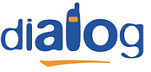 Splaiul Independentei nr. 17, Bl. 101Inca un istoric site Mobilrom, pornit pe 29 mai 1997, deci cu câteva zile chiar înaintea lansarii comerciala a retelei Dialog GSM. Se pare ca cei de la Orange nu s-au jucat prea mult cu el, pentru ca înca din listele de prin 2004 era echipat cu un G3 Medi outdoor cu 4/6 TRX ajutat de un al doilea G3.8 Medi outdoor cu 4 TRX pe partea GSM, si 2/2/2 TRX pentru DCS. Din lista specifica zonei BU mai aflam ceva detalii interesante : deja ca este desigur co-locat cu BI_0813, ca s-a instalat un cabinet Antrice pentru WiMax (prin primavara 2007 cred ; router 2821 BI_098, hostname ar1-bi0098), ca bateriile SBS40 au fost schimbate pe 17 aprilie 2007 cu CS11, ca la cabinetul DCS lipsesc 2 bretele RF dintr-un ANCD si conectorul de iesire din BTS, si, pentru sfârsit, ca în spatele blocului este contorul electric – cu prize de G.E., si ca cutia a doua are un singur rând de baterii. OK, if u say so…Legat de configuratii, antenele WiMax sunt clar vizibile (în iulie 2007 erau deja). Sectoarele care bat spre Financial Plazza si spre spatele blocului (Bdul. Nat. Unite) au câte 3 antene fiecare, mai precis un Jaybeam Singleband (conectori protejati cu niste busoane de cauciuc), unul Dualband, si mai rarul 5157300 pentru 3G ; al treilea sector este mai clasic, cu un Jaybeam Dualband si un 5157300. Dpdv MW-uri, sunt doua mici Alcatel-uri 9400UX : una clar spre TN-ul Financial Plazza, si cealalta în sens opus. Se mai pot remarca un cabinet Antrice (pentru WiMax deci), unul Huawei (cu RRU-uri lânga antene), si minim parca doua G3-uri Medi, asa cum ar si trebui sa fie.Bun, dar toate astea nu explica faptul de ce pe sectorul 3 (ar fi interesant de testat toate sectoarele) nu exista EDGE ! Este singura celula GSM (macro, non-Barred) prinsa de acasa care sa nu aiba EDGE. Ba chiar mai mult, nu are EDGE dar are AMR ! De unde pâna unde nu se stie ! Site straniu, ce mai !Site-ul este în LAC 100 înca din vara 2003, dar a suferit minim o lejera schimbare de BCCH (pâna prin 2004, BCCH-ul actual 71 era 67).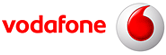 Splaiul Independentei, Nr.17, Bl. 101Eu cred ca am prins instalarea acestui site VDF în live, în vara 2006, mai precis în iulie 2006 ! Pe 21 iulie 2006, întâmplarea a facut sa ne întoarcem de la Sinaia trecând cu masina prin zona aceasta, si am remarcat – nefiind sigur daca visez eu sau nu – ca au aparut niste antene (doar 1/sector, nu eram sigur însa) alaturi de cele Orange situate pe acest bloc ; pe 8 iulie, când mersesem acolo pentru a monitoriza zona, totul era Orange only. Deci avem un interval de instalare foarte precis !Site-ul este echipat cu câte 2 antene Kathrein Dualband pe fiecare sector, conectate de o parte pe DCS only (etichete albastre), si de cealalta parte pe UMTS/GSM ; în poze nu se vad deloc RRU-urile, însa exista pe undeva, pentru ca TMA-urile prezente în vara 2007 au disparut. Tot în iulie 2007 parea sa aiba un MW catre blocul acela înalt din Piata Natiunilor Unite, dar acum se pare ca l-au reorientat pentru a emite (cu un tilt negativ) spre curtea interioara a acelui bloc (legatura cu Bdul. Natiunilor Unite), nu am idee ce o fi acolo, un client privat probabil…Celula prezentata aici o prind de acasa înca din vara 2007, acelasi BCCH si LAC înca de pe vremea aceea ; doar capacitatile difera, pentru ca pe atunci avea doar 2 TRX-uri. BCCHLACCIDTRXDiverse7110010981-8510030981SFHH93 la H120 | din 3 în 3  AMR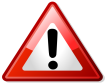   No EDGE581100    981-BCCHAfiseazaLACCIDTRXDiverse649-11142338674H649, H667, H669, H671RAM 111 dBmMB1  |  Barred